Unit Plan: [Title & Competency] 1.0 PROJECT OVERVIEW
2.0 PROJECT STANDARD ALIGNMENTUNIT DESIGN FRAMEWORK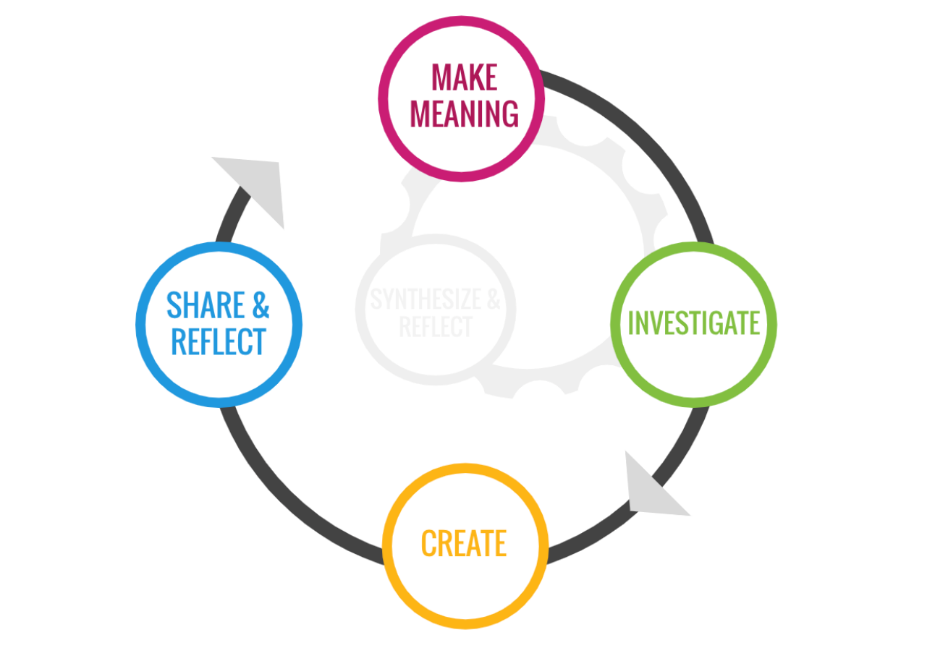 3.0 PROJECT MILESTONES4.0 PROJECT CALENDAR (copy weekly calendar as needed)Project titleSchoolGrade levelDiscipline(s)Start & end datesAuthor(s)Project summary (Include need/question driving student inquiry)Culminating product/performance & audienceOther product(s) that students create as part of this projectProjects/ ProductsStandardsSuccess CriteriaMilestone Milestone      MilestoneMilestoneMilestoneMilestoneFormative AssessmentFormative AssessmentFormative AssessmentFormative AssessmentFormative AssessmentFormative AssessmentWeek of:  Milestone:  Milestone:  Milestone:  Milestone:  Day 1Day 2Day 3Day 4Day 5Week of:  Milestone:  Milestone:  Milestone:  Milestone:  Day 1Day 2Day 3Day 4Day 5